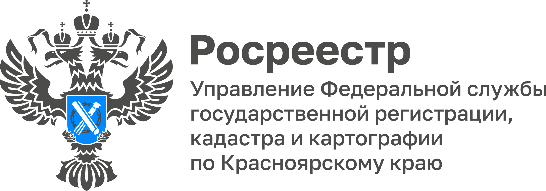 Индивидуальное жилищное строительство в Красноярском краеУправлением Росреестра по Красноярскому краю за 4 месяца 2023 года зафиксирована положительная динамика по вводу населением объектов индивидуального жилищного строительства (ИЖС) в Красноярском крае.Так, краевым Росреестром осуществлен государственный кадастровый учет 1992 объектов ИЖС общей площадью 285 151 кв.м, что на 26,6% больше аналогичного периода 2022 года в отношении количества таких объектов и на 34,3% больше в отношении площади. Наибольшая доля – 67,5%, приходится на строительство в сельской местности, динамика в которой опережает общекраевые темпы – на 32,6% больше аналогичного показателя 2022 года (1 345 объектов), что интерес и стремление граждан к загородной жизни.Наиболее популярным в Красноярском крае остается деревянное домостроение, доля которого в 2023 году составила 52,5% от общих объемов ввода. За ним следует строительство из бетонных блоков – 17,8%. Стоит отметить, что за рассматриваемый период интерес к блочному домостроению вырос в количественном выражении на треть по сравнению с 2022 годом (введено 355 объектов ИЖС).Руководитель Управления Росреестра по Красноярскому краю Татьяна Голдобина: «Для Красноярского края индивидуальное жилищное строительство является одним из приоритетных направлений развития жилищного строительства. Этому способствует упрощенный порядок оформления таких объектов: достаточно представить только технический план. Кроме того, реализованные федеральные проекты по льготному кредитованию также оказывает влияние на спрос на загородную недвижимость».Материалы подготовленыУправлением Росреестра по Красноярскому краю Контакты для СМИ: тел.: (391)2-226-756 е-mail: pressa@r24.rosreestr.ru«ВКонтакте» http://vk.com/to24.rosreestrTelegram https://t.me/Rosreestr_krsk24Одноклассники https://ok.ru/to24.rosreestr